Córas na bPointí: Nótaí an MhúinteoraTá na ceachtanna bunaithe ar mhír físe ina bhfuil dalta ag caint ar an strus a bhaineann leis an Ardteistiméireacht agus córas na bpointí. Tá an mhír féin éasca go leor ach tá na ceachtanna atá bunaithe uirthi níos deacra. Tá na ceachtanna oiriúnach do rang a bhfuil caighdeán ard Gaeilge acu don Ardteistiméireacht, ach is féidir leat féin iad a láimhseáil ar bhealach a oireann don rang atá agat féin. Réamhobair 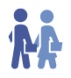 Abair leis na daltaí machnamh a dhéanamh ar na ceisteanna atá ar an sleamhnán seo agus pléigh na freagraí leo (féach Freagraí thíos). 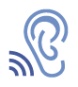 ÉisteachtLéigh na ceisteanna don chleachtadh éisteachta leis an rang ar fad sula gcuireann tú ar siúl an mhír ionas go mbeidh a fhios acu cén freagraí a bheidh á lorg acu agus iad ag éisteacht. Más féidir, fág na ceisteanna thuas ar an scáileán an fhaid is atá an mhír á seinm.Pléigh freagraí na gceisteanna leis an rang ar fad ag an deireadh. Téigh siar ar na comhaonaid leo (féach Freagraí thíos).Téigh siar ar an aimsir chaite ag an bpointe seo sula gcuireann tú gach beirt ag obair ar na ceisteanna a chur ar a chéile.Mínigh dóibh go bhfuil dhá phointe le smaoineamh orthu ag plé leis an aimsir chaite: ‘r’ agus ‘séimhiú’, mar:Athraíonn An – Ar san fhoirm cheisteach.Athraíonn Ní – Níor san fhoirm cheisteach.Cuirtear séimhiú ar an mbriathar san aimsir chaite.Téigh siar ar chúpla sampla agus ansin iarr orthu na ceisteanna a chur agus a fhreagairt (féach Freagraí thíos).Dírigh aird na bhfoghlaimeoirí ar fhreagraí na gceisteanna agus an tslí nach mbaintear úsáid as an bhforainm réamhfhoclach.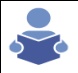 LéamhBa cheart sleamhnán ‘léamh 1’ a choinneáil in airde agus seans a thabhairt do gach beirt na pointí faoi le baccalaureate a phlé le chéile.Cabhraigh leo le haon deacrachtaí a bheidh acu leo.Mínigh dóibh go mbeidh siad ag léamh faoin gcóras i Sasana ar ball agus mar sin go gcaithfidh siad achoimre a scríobh anois faoin gcóras sa Fhrainc.Ba cheart sleamhnán ‘léamh 2’ a choinneáil in airde agus seans a thabhairt do gach beirt na pointí faoi A-Levels a phlé le chéile.Cabhraigh leo le haon deacrachtaí a bheidh acu leo.Mínigh dóibh go gcaithfidh siad achoimre a scríobh anois faoin gcóras i Sasana.Is féidir cóip phriontáilte a thabhairt do na daltaí má cheapann tú go bhfuil sé ag teastáil. Iarphlé 1/2Cuir gach beirt le chéile chun na ceisteanna atá ar an sleamhnán seo a phlé le chéile.Is ceacht scríofa é seo chomh maith le ceacht cainte. Caithfidh gach beirt plé a dhéanamh ar chóras na bpointí in Éirinn. Le linn an phlé sin, caithfidh siad cinneadh a dhéanamh faoi na príomhphointí a gcuirfidh siad béim orthu ina gcuntas scríofa. Is féidir pointe 3 agus 4 a dhéanamh mar phlé oscailte leis an rang ar fad má cheapann tú go n-oirfeadh sé níos fearr don rang atá agat.Téigh siar ar phointe 5 arís agus bí cinnte go dtuigeann gach duine cad atá le déanamh sula gcuireann tú an chéad sleamhnán eile in airde, ‘Iarphlé 2’.Caithfidh gach beirt an trí phróifíl a léamh le chéile agus cinneadh a dhéanamh ar cad é an córas is fearr do gach dalta agus cén fáth. Pléigh na tuairimí a bhí ag na daltaí mar rang iomlán.Iarphlé 3Mínigh do na daltaí cad a bheidh le déanamh acu agus léigh amach na treoracha ar an sleamhnán. Obair ghrúpa atá i gceist leis an tasc seo agus d’fhéadfá é a dhéanamh spraíúil trí na daltaí a chur in iomaíocht le chéile. Cuir gach ceathrar nó mar sin ag obair le chéile chun córas nua pointí a chur le chéile. Abair leo go mbeidh 15 nóiméad acu chun oibriú air agus go mbeidh orthu a bplean a chur i láthair an ranga ag an deireadh.Pléigh na tuairimí a bhí ag gach grúpa.ScríobhCaithfidh na daltaí an tuairisc a scríobh go cruinn ceart. Is féidir leo é a dhéanamh mar obair bhaile mura bhfuil go leor ama sa rang. Réamhobair 1Ba cheart, teastaíonn athrú ar an gcóras: 70.3%Níor cheart, tugtar cothrom na féinne leis: 29.7%Is cuma liom: 5%Réamhobair 2Theip orm.Ar theip ort riamh in aon scrúdú? Theip / Níor theip.D’éirigh liom.Ar éirigh leat bricfeasta a ithe ar maidin? D’éirigh / Níor éirigh.Chlis orm.Ar chlis ort d’obair bhaile a dhéanamh? Chlis / Níor chlis.Thaitin (rud éigin) liom.Ar thaitin an rang leat? Thaitin / Níor thaitin.Rith (rud éigin) liom.Ar rith sé leat mo leabhar a thabhairt isteach leat ar maidin? Rith / Níor rith.Córas na bPointí – ScriptConor Ó Braonáin								Coláiste AilighConor, tá tusa ag déanamh na hArdteiste i mbliana. An measann tú go bhfuil an córas atá againn in Éirinn faireáilte nó cothrom?Sílim go bhfuil, sílim go bhfuil sé cothrom toisc go bhfuil – tá achan duine ag déanamh an rud céanna, tá muid uilig ag déanamh na scrúduithe agus sin é like. Cad é a tharlaíonn ar an lá, sin an rud a tharlaíonn like. Sílim go gcuireann sé sin an-chuid brú ar dhéagóirí an lae inniu, go gcaithfidh siad i gcónaí bheith ag smaoineamh – seo an scrúdú, is cuma cé mhéad oibre atá déanta agat i rith na bliana agus mar sin, mura n-éiríonn leat ar lá na scrúduithe, tá sin iontach deacair. Agus fosta tá córas na bpointí againn in Éirinn agus dá bhrí sin ní féidir bheith iontach maith ag ábhar amháin agus tusa ag smaoineamh seo an ábhar (an t-ábhar) tá mé ag iarraidh staidéar a dhéanamh air níos moille, so beidh mé iontach maith ag an ábhar seo. Ní féidir leat sin a dhéanamh, caithfidh tú i gcónaí bheith ag smaoineamh ar an seacht n-ábhar agus is cuid mhór brú é sin is dócha. LeibhéalAn Ardteistiméireacht –Dúshlánach SpriocannaCumas tuisceana, scríbhneoireachta, léitheoireachta agus labhartha na ndaltaí a fhorbairt sa réimse saoil – saol na scoile / oideachasStór focalCóras na bpointíStraitéisí Múinteoireachta MoltaFreagraí